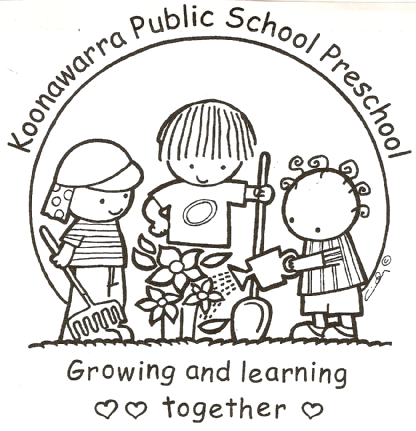 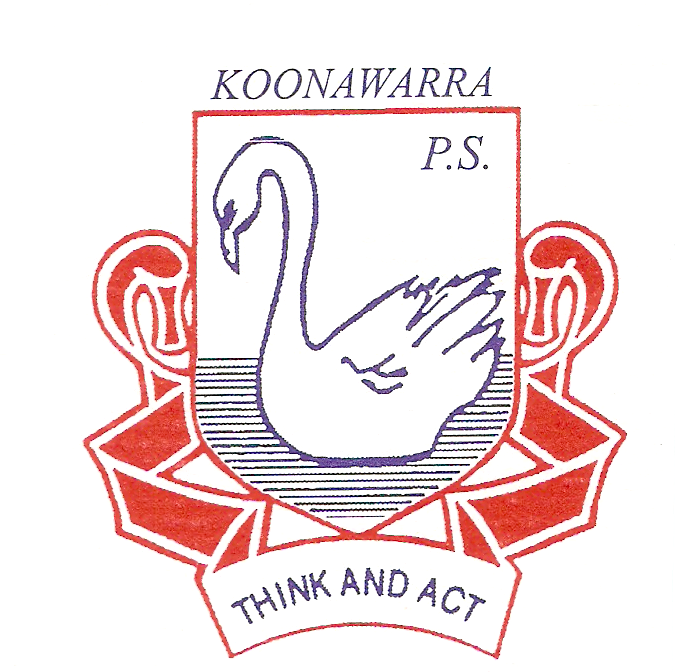 At access the National Early Childhood Regulation and Care RegulationPlease go tohttps://www.legislation.nsw.gov.au/#/view/regulation/2011/653To access the associated NSW Department of Education policies please go to the following link.https://education.nsw.gov.au/teaching-and-learning/curriculum/preschool/policy-and-procedures